学校各有关单位：
国家重点基础研究发展计划（以下简称973计划，含重大科学研究计划）是以国家重大需求为导向，对我国未来发展和科学技术进步具有战略性、前瞻性、全局性和带动性的基础研究发展计划。重点支持农业科学等9个面向国家重大战略需求领域的基础研究，同时，围绕纳米研究等6个方向实施重大科学研究计划。
国家高技术研究发展计划（以下简称“863计划”）以解决事关国家长远发展和国家安全的战略性、前沿性和前瞻性高技术问题为核心，重点落实《国家中长期科学和技术发展规划纲要（2006-2020年）》（以下简称《纲要》）提出的前沿技术研究任务和部分重点领域中的重大研究任务。计划实施突出国家战略目标和重大任务导向，坚持攻克前沿核心技术，抢占战略制高点；坚持研发关键共性技术，培育战略性新兴产业生长点。
国家科技支撑计划（以下简称“支撑计划”）面向国民经济和社会发展的重大科技需求，落实《纲要》重点领域及优先主题的任务部署，以重大工艺技术及产业共性技术研究开发与产业化应用示范为重点，主要解决综合性、跨行业、跨地区的重大科技问题，突破技术瓶颈制约，提升产业竞争力。
科技部现将973计划、863计划和支撑计划2015年度项目申报指南予以公布，请申报人根据指南要求组织项目申报工作，有关事项通知如下：
一、申报方式
1.网上申报。请申报人按要求进行网上申报，项目申请书具体格式在国家科技计划项目申报中心相关专栏下载。
项目申报中心：http://program.most.gov.cn；
技术咨询电话：010-88659000（中继线）；
技术咨询邮箱：program@most.cn。
2.受理时间。2015年度项目申报按计划分期受理，具体时段如下：
863计划：2014年3月15日8:00至4月15日17:00
支撑计划：2014年3月15日8:00至4月16日17:00
973计划：2014年3月15日8:00至4月17日17:00
3.申请人资格要求。根据《国家科技计划项目承担人员管理的暂行办法》的有关规定，在2015年三大计划项目申报中，项目的首席科学家或负责人限申报一个项目，在研项目（课题）负责人不得因申报新项目（课题）而退出目前承担的项目（课题）；项目主要参加人员的申请项目和在研项目总数不能超过两个。
各单位在正式提交申请前可利用项目申报中心查询相关参与人员承担在研科技计划项目情况，避免重复申报。科技部将组织对项目（课题）申请人资格进行复查，如发现违反以上规定者，取消申报项目。
二、推荐及材料报送
1.组织推荐：三大计划项目均由省科技厅负责推荐上报。
2.由于科技厅统一组织对上报项目进行评审，我校材料上报截止时间：3月31日 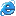 联系人：王瑞丹
电话：86592983关于申报科技部“973”计划、“863”计划、科技支撑计划2015年度项目的通知发布人：学科与科研工作处 身份： 一般用户 等级：2 所属： 无 